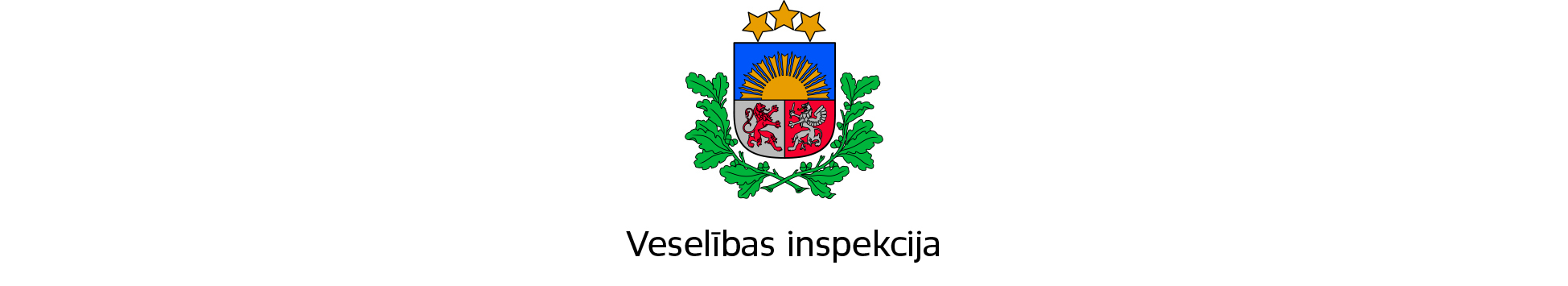 Ūdensapgādes sistēmas pašnovērtējumsdzeramā ūdens kvalitātes nodrošināšanai PriekšvārdsŠīs anketas mērķis palīdzēt ūdenssaimniecības pakalpojumu sniedzējam novērtēt un apzināties, kā tiek izpildītas normatīvo aktu prasības dzeramā ūdens nekaitīguma un kvalitātes nodrošināšanai, kā arī identificēt aktuālās un hroniskās problēmas un nepieciešamo konsultatīvo atbalstu Inspekcijas vai citas institūcijas kompetences ietvaros. Aizpildītās pašnovērtējuma anketas ļaus Inspekcijai apzināt esošo situāciju ūdensapgādes sistēmās dzeramā ūdens kvalitātes nodrošināšanai, kā arī palīdzēs identificēt ar to saistītās problēmas, tādējādi ļaus plānot mērķtiecīgu atbalstu. Ieguvumi ūdenssaimniecības pakalpojumu sniedzējiem: pašnovērtējums palīdzēs izvērtēt dzeramā ūdens kvalitātes nodrošināšanas aspektus savā uzņēmumā un analizēt savu darbību, t. sk. iekšējos procesus, atbildīgos, apzināties pozitīvo, saprast, kur jāpilnveidojas un kur ir nepieciešams konsultatīvais atbalsts, noteikt prioritātes un plānot to īstenošanas laiku, lai mazinātu riskus sabiedrības veselībai.Pašnovērtējuma anketa sastāv no četrām daļām: Informatīvajā daļā jānorāda vispārīga informācija par ūdenssaimniecības pakalpojumu sniedzēju un ūdensapgādes sistēmu. Vērtējumu daļā jāsniedz vērtējums par prasību izpildi, kā arī jāpievieno komentāri, kas īsumā paskaidrotu norādīto vērtējumu. Nepieciešamo uzlabojumu aktivitāšu daļā jānorāda, kādas darbības un kādā termiņā plāno veikt, lai novērstu konstatētās nepilnības.Atbalsta daļā jānorāda, vai un kāda palīdzība ir nepieciešama no Inspekcijas puses – konsultācijas/apmācību atbalsts, kādos jautājumos utt.Inspekcija lūdz aizpildītās pašnovērtējuma anketas iesniegt elektroniski:uz e-pasta adresi vide@vi.gov.lv, norādot vēstules tematu „Ūdensapgādes sistēmas pašnovērtējums dzeramā ūdens kvalitātes nodrošināšanai”vaiportālā https://latvija.lv izmantojot e-pakalpojumu „Iesniegums Veselības inspekcijai”, norādot tēmu „Mazās ūdensapgādes sistēmas pašnovērtējums dzeramā ūdens kvalitātes nodrošināšanai”.Pašvērtējuma anketās norādītā informācija tiks izmantota Inspekcijas konsultatīvā atbalsta identificēšanas vajadzībām un pārrunāta klātienes kontrolēs.Prasības ūdensapgādes sistēmām un dzeramā ūdens nekaitīguma un kvalitātes nodrošināšanai izriet no šādiem normatīvajiem aktiem: Aizsargjoslu likums (turpmāk – AJL),Epidemioloģiskās drošības likums, Ministru kabineta 14.11.2017. noteikumi Nr. 671 „Dzeramā ūdens obligātās nekaitīguma un kvalitātes prasības, monitoringa un kontroles kārtība” (turpmāk – MK 671),MK 20.01.2004. noteikumi Nr. 43 „Aizsargjoslu ap ūdens ņemšanas vietām noteikšanas metodika” (turpmāk – MK 43),MK 30.06.2015. noteikumi Nr. 326 „Noteikumi par Latvijas būvnormatīvu LBN 222-15 „Ūdensapgādes būves”” (turpmāk – MK 326),MK 13.04.2010. noteikumi Nr. 350 „Kārtība, kādā dezinfekcijas, dezinsekcijas un deratizācijas pakalpojumu sniedzējs paziņo par komercdarbības uzsākšanu” (turpmāk – MK 350),MK 06.07.2010. noteikumi Nr. 618 „Dezinfekcijas, dezinsekcijas un deratizācijas noteikumi” (turpmāk – MK 618),MK 24.07.2018. noteikumi Nr. 447 „Noteikumi par darbiem, kas saistīti ar iespējamu risku citu cilvēku veselībai, un obligāto veselības pārbaužu veikšanas kārtība”.Šo noteikumu izpildi attiecībā uz dzeramā ūdens nekaitīguma un kvalitātes nodrošināšanu kontrolē Inspekcija. Ar normatīvo aktu prasībām var iepazīties: https://likumi.lv/.Pašnovērtējuma anketa „Mazās ūdensapgādes sistēmas pašnovērtējums dzeramā ūdens kvalitātes nodrošināšanai”1. Informatīvā daļa 2. Vērtējumu daļa Vērtējums (gradācija):A = pasākums pilnībā realizēts (komentāru sadaļā jānorāda, kas apstiprina pasākuma realizāciju)B = daži pasākuma elementi ir ieviesti, bet pasākums nav uzskatāms par izpildītu pilnībā, tiek plānoti uzlabojumi (komentārā jānorāda neatbilstības iemesli, uzlabojumu daļā jānorāda uzlabojumu aktivitātes un termiņi)C = pasākuma realizācija nav uzsākta, taču tiek plānoti uzlabojumi (komentārā jānorāda neatbilstības iemesli, uzlabojumu daļā jānorāda uzlabojumu aktivitātes un termiņi) – = pasākuma realizācija sistēmā nav nepieciešama un netiek plānota (komentārā jānorāda, kāpēc netiek sniegts prasībā norādītais pakalpojums vai citi iemesli)! Katrai izvērtējamai prasībai (Nr.p.k.) jādot viens kopējs vērtējums atbilstoši prasību izpildes apjomam.! Komentāriem atvēlētajā daļā katrai prasībai jāpievieno skaidrojums par tās realizāciju (izpildi) konkrētajā ūdensapgādes sistēmā. ! Komentāru sadaļu aizpilda maksimāli izsmeļoši, skaidrojumus norāda neatkarīgi no prasībai piešķirtā vērtējuma (A, B, C vai „─”).3. Nepieciešamo uzlabojumu aktivitāšu daļa (papildināt tabulas rindas pēc nepieciešamības)  4. Atbalsta daļaŪdensapgādes sistēmas atbildīgā amatpersona par iesniegtās informācijas pareizību (vārds, uzvārds, amats):  ________________________________________      1.1. Ūdenssaimniecības pakalpojumu sniedzēja nosaukums:1.1. Ūdenssaimniecības pakalpojumu sniedzēja nosaukums:1.1. Ūdenssaimniecības pakalpojumu sniedzēja nosaukums:1.2. Ūdensapgādes sistēmas nosaukums:1.2. Ūdensapgādes sistēmas nosaukums:1.2. Anketas aizpildīšanas datums:1.3. Kontaktpersona par anketas aizpildīšanu (informācijas precizēšanas gadījumā) vārds, uzvārds, tālruņa numurs, e-pasts:1.3. Kontaktpersona par anketas aizpildīšanu (informācijas precizēšanas gadījumā) vārds, uzvārds, tālruņa numurs, e-pasts:1.3. Kontaktpersona par anketas aizpildīšanu (informācijas precizēšanas gadījumā) vārds, uzvārds, tālruņa numurs, e-pasts:1.3. Kontaktpersona par anketas aizpildīšanu (informācijas precizēšanas gadījumā) vārds, uzvārds, tālruņa numurs, e-pasts:1.3. Kontaktpersona par anketas aizpildīšanu (informācijas precizēšanas gadījumā) vārds, uzvārds, tālruņa numurs, e-pasts:Nr. p.k.PrasībaKo skatīties un par ko pārliecināties?Jūsu vērtējumsA/B/C/─Nr. p.k.PrasībaKo skatīties un par ko pārliecināties?Jūsu vērtējumsA/B/C/─1.Tiek nodrošināta ūdens ņemšanas vietu aizsardzība.(MK 43 11. punkts)Stingrā režīma aizsargjoslas ap ūdens ņemšanas vietu ir pastāvīgi iežogotas, žogs nav bojāts, nožogojuma augstums ir vismaz 1,5 metri, uz nožogojuma ir izvietota informatīva zīme ar skaidri izlasāmu uzrakstu „Nepiederošiem ieeja aizliegta”, aizsargjoslas teritorijā ir līdzena virsma, nopļauta zāle, nodrošināta virszemes ūdens notece no aizsargjoslas. Komentāros aprakstīt, kā ir nodrošināta katra no šīm prasībām, kā arī aprakstiet iemeslus, kas traucē nodrošināt ūdens ņemšanas vietas aizsardzību. Novērtēt žoga tehnisko stāvokli, nožogojuma augstumu, teritorijas reljefu, labiekārtojumu.Jūsu komentāri par prasības izpildi un skaidrojumi, kādēļ piešķīrāt šādu vērtējumu:Jūsu komentāri par prasības izpildi un skaidrojumi, kādēļ piešķīrāt šādu vērtējumu:Jūsu komentāri par prasības izpildi un skaidrojumi, kādēļ piešķīrāt šādu vērtējumu:Jūsu komentāri par prasības izpildi un skaidrojumi, kādēļ piešķīrāt šādu vērtējumu:2.Ūdens ieguves urbumu atveres hermetizācija un nodrošināšana pret applūšanu. (MK 326 65., 70., 71. punkts)Ūdens ieguves urbuma atveru aprīkojumam jānovērš piesārņojuma iekļūšana urbumā. Atkarībā no vietējiem apstākļiem un ūdens ieguves urbuma, urbuma augšgala aprīkojums ierīkojams virszemes paviljonā vai pazemes kamerā. Urbuma caurules augšgals izbūvējams vismaz 0,5 m virs grīdas. Komentāros aprakstīt, kā tiek nodrošināta ūdens ieguves urbuma atveres aizsardzība no piesārņojuma iekļūšanas, kā arī aprakstiet iemeslus, kas traucē nodrošināt prasības izpildi.Jūsu komentāri par prasības izpildi un skaidrojumi, kādēļ piešķīrāt šādu vērtējumu:Jūsu komentāri par prasības izpildi un skaidrojumi, kādēļ piešķīrāt šādu vērtējumu:Jūsu komentāri par prasības izpildi un skaidrojumi, kādēļ piešķīrāt šādu vērtējumu:Jūsu komentāri par prasības izpildi un skaidrojumi, kādēļ piešķīrāt šādu vērtējumu:3.Sūkņu telpas, ūdenstorņa un rezervuāru higiēniskais stāvoklis, uzturēšana tehniskajā kārtībā, sūkņu telpas nodrošināšana pret applūšanu.(MK 326 215., 216., 217., 127., 132. punkts, MK 671 5. punkts)Dzeramā ūdens sūkņu telpās nedrīkst uzstādīt sūkņus piesārņotu un indīgu šķīdumu pārsūknēšanai, izņemot ugunsdzēsības sūkņus putu veidotāja šķīduma pārsūknēšanai. Dzeramā ūdens rezervuāru ārējās konstrukcijas projektētas tā, lai tilpnes nepiesārņotu lietus ūdeņi un gruntsūdeņi, kā arī putekļi. Dzeramā ūdens rezervuāru iekšējās dzelzsbetona un betona konstrukciju virsmas, kuras saskaras ar dzeramo ūdeni, ir pēc iespējas gludākas un bez porām, lai uzlabotu rezervuāra tīrīšanu un novērstu baktēriju vairošanos. Komentāros aprakstīt sūkņu telpas, ūdenstorņa, rezervuāru higiēnisko stāvokli un kā telpas uzturat tehniskajā kārtībā (konstrukciju hermētiskums, siltumizolācija, iekšējo virsmu stāvoklis, faktūra un apkope). Aprakstīt darbus, kas būtu nepieciešami, lai uzlabotu ūdensapgādes sistēmas iekārtu higiēnisko un tehnisko stāvokli.Jūsu komentāri par prasības izpildi un skaidrojumi, kādēļ piešķīrāt šādu vērtējumu:Jūsu komentāri par prasības izpildi un skaidrojumi, kādēļ piešķīrāt šādu vērtējumu:Jūsu komentāri par prasības izpildi un skaidrojumi, kādēļ piešķīrāt šādu vērtējumu:Jūsu komentāri par prasības izpildi un skaidrojumi, kādēļ piešķīrāt šādu vērtējumu:4.Tiek nodrošināta ūdensapgādes sistēmas mazgāšana, tīrīšana un dezinfekcija, dezinfekcijas efektivi-tātes kontrole.(MK 671 6., 13. punkts, 1. pielikums. MK 618 17. punkts, MK 350 2., 6. punkts)Ūdensapgādes sistēmas mazgā, tīra un dezinficē pirms ekspluatācijas uzsākšanas un pēc remonta.Ūdensvada iekārtu mazgāšana, tīrīšana un profilaktiskā dezinfekcija tiek veikta vismaz divas reizes gadā. Izmeklējumu programma pēc dezinfekcijas veikšanas atbilstošajam gadam vai konkrētai dezinfekcijas veikšanas reizei ir saskaņota ar Inspekciju.Dezinfekciju veic īpaši apmācīts darbinieks – dezinfektors, kuram ir vidējā izglītība vai profesionālā pamatizglītība un kurš ir apguvis dezinfektora mācību programmu vai dezinfekcijas pakalpojumu sniedzējs, kas Inspekcijai paziņojis par komercdarbības uzsākšanu – dezinfekcijas, dezinsekcijas un deratizācijas pakalpojumu sniegšanu.Izmeklējumu programmas pēc dezinfekcijas veikšanas veidlapa pieejama Inspekcijas tīmekļa vietnē www.vi.gov.lv sadaļā Par mums/Darbības jomas/Vides veselība/Dzeramais ūdens/Dzeramā ūdens monitoringa programmu saskaņošana (https://www.vi.gov.lv/lv/dzerama-udens-monitoringa-programmu-saskanosana). Informācija par dezinfekcijas, dezinsekcijas un deratizācijas pakalpojumu sniegšanas komersantiem pieejama Inspekcijas tīmekļa vietnē www.vi.gov.lv  sadaļā „Reģistri un datubāzes”.Ir dokumentāls apliecinājums veiktajiem dezinfekcijas darbiem, tajos ir norādīti dezinfekcijas veicējs, datums, laiks, iekārtas nosaukums, dezinfekcijas līdzeklis. Veikta dzeramā ūdens laboratoriskā kontrole pēc dezinfekcijas veikšanas. Atbilstoši izmeklējumu programmai pēc katras dezinfekcijas veikšanas, dzeramajā ūdenī nosaka izmeklējumu programmā iekļautos rādītājus: Clostridium perfringens (ieskaitot sporas), koliformas baktērijas (skaits), dezinfekcijā lietoto ķīmisko reaģentu atlieku klātbūtni un citus rādītājus pēc ūdens piegādātāja vēlmēm. Rādītāju vērtībām jāatbilst MK 671 1. pielikumā norādītajām maksimāli pieļaujamajām normām.  Komentāros norādīt, vai ir rekonstruētas ūdensapgādes sistēmas, vai esošām ūdensapgādes sistēmām ir jaunas vai renovētas (rekonstruētas) iekārtas, vai ir bijušas ūdensapgādes sistēmas avārijas, vai veikti remontdarbi. Norādīt, kad veikti dezinfekcijas darbi, dezinfekcijai pakļautais objekts, izmantotais dezinfekcijas līdzeklis, dezinfekcijas veicējs. Aprakstiet iemeslus, kas traucē nodrošināt prasības izpildi.Jūsu komentāri par prasības izpildi un skaidrojumi, kādēļ piešķīrāt šādu vērtējumu:Jūsu komentāri par prasības izpildi un skaidrojumi, kādēļ piešķīrāt šādu vērtējumu:Jūsu komentāri par prasības izpildi un skaidrojumi, kādēļ piešķīrāt šādu vērtējumu:Jūsu komentāri par prasības izpildi un skaidrojumi, kādēļ piešķīrāt šādu vērtējumu:5.Tiek veikta dzeramā ūdens nekaitīguma un kvalitātes laboratoriskā pārbaude.(MK 671 14.1., 16., 24., 26., 43., 45.2., 46., 51., 77. punkts, 1. un 2. pielikums)Dzeramā ūdens laboratorisko pārbaudi veic akreditētā laboratorijā. Latvijā akreditēto laboratoriju saraksts pieejams Latvijas Nacionālā akreditācijas biroja tīmekļa vietnē www.latak.gov.lv sadaļā „Akreditētās institūcijas”. Analīzes atļauts veikt arī citā Eiropas Savienības dalībvalsts akreditētā laboratorijā. Dzeramā ūdens piegādātāji katru gadu līdz 1. janvārim izstrādā kārtējā monitoringa programmu, kur norāda dzeramā ūdens monitoringā nosakāmos rādītājus, ūdens paraugu ņemšanas vietu, ūdens paraugu ņemšanas un analīžu biežumu. Izstrādāto kārtējā monitoringa programmu saskaņo ar Inspekciju.Dzeramā ūdens laboratoriskās kontroles biežums, noteiktie rādītāji, paraugu ņemšanas vietas atbilst ar Inspekciju saskaņotajai dzeramā ūdens piegādātāja kārtējā monitoringa programmai.Dzeramā ūdens piegādātāja kārtējā monitoringa programmas veidlapa pieejama Inspekcijas tīmekļa vietnē www.vi.gov.lv sadaļā Par mums/Darbības jomas/Vides veselība/Dzeramais ūdens/Dzeramā ūdens monitoringa programmu saskaņošana (https://www.vi.gov.lv/lv/dzerama-udens-monitoringa-programmu-saskanosana). Kārtējā monitoringa rezultātus elektroniski iesniedz Inspekcijā, izmantojot valsts pārvaldes pakalpojumu portāla www.latvija.lv e-pakalpojumu „Dzeramā ūdens testēšanas pārskatu iesniegšana Veselības inspekcijai”.Dzeramā ūdens kvalitāte atbilst MK 671 1. pielikuma 3. punktā norādītajām rādītāju maksimāli pieļaujamām vērtībām.  Komentāros aprakstīt, kā tiek izpildīta katra no šīm prasībām, vai par kārtējā monitoringa rezultātiem ir ziņots Inspekcijai, izmantojot e-pakalpojumu „Dzeramā ūdens testēšanas pārskatu iesniegšana Veselības inspekcijai”, vai ziņojot ir pievienoti dzeramā ūdens testēšanas pārskati. Aprakstīt iemeslus, kas traucē nodrošināt prasības izpildi.Jūsu komentāri par prasības izpildi un skaidrojumi, kādēļ piešķīrāt šādu vērtējumu:Jūsu komentāri par prasības izpildi un skaidrojumi, kādēļ piešķīrāt šādu vērtējumu:Jūsu komentāri par prasības izpildi un skaidrojumi, kādēļ piešķīrāt šādu vērtējumu:Jūsu komentāri par prasības izpildi un skaidrojumi, kādēļ piešķīrāt šādu vērtējumu:6.Ja dzeramā ūdens kvalitāte neatbilst MK 671 prasībām, vai ir veikti korektīvie pasākumi, lai neatbilstības tūlīt novērstu, vai dzeramajam ūdenim ir noteiktas īpašās normas.(MK 671 12., 43., 45.2., 46., 68., 72., 73.6.4., 79. punkts)Konstatējot dzeramā ūdens neatbilstību MK 671 1. pielikuma 3. punkta prasībām, jāīsteno korektīvie pasākumi, lai novērstu neatbilstību vai iespējamos draudus cilvēku veselībai. Ūdens piegādātājs, kas ir atbildīgs par sniegto pakalpojumu, īsteno korektīvos pasākumus līdz pakalpojumu piederības robežai.Ja kārtējā monitoringā konstatēta dzeramā ūdens neatbilstība, ūdens piegādātājs nedēļas laikā rakstiski par to informē Inspekciju. Ja dzeramajā ūdenī konstatēts piesārņojums, kas rada potenciālu apdraudējumu cilvēku veselībai, ūdens piegādātājs Inspekciju par to informē 24 stundu laikā pēc neatbilstības konstatēšanas. Ja dzeramais ūdens attiecīgajā ģeogrāfiskajā teritorijā neatbilst MK 671 prasībām, bet nerada draudus patērētāju veselībai un minēto neatbilstību nevar novērst 30 dienu laikā, kā arī citā veidā nav iespējams nodrošināt dzeramā ūdens piegādi, Inspekcija var noteikt ūdenim pazeminātas nekaitīguma vai kvalitātes prasības (īpašās normas) uz laiku, kas nav ilgāks par trim gadiem, izskatot pieteikumu un izsniedzot attiecīgu atzinumu.Īpašo normu pieteikuma veidlapa pieejama Inspekcijas tīmekļa vietnē www.vi.gov.lv sadaļā Par mums/Darbības jomas/Vides veselība/Dzeramais ūdens/Dzeramā ūdens īpašās normas (https://www.vi.gov.lv/lv/dzerama-udens-ipasas-normas). Komentāros norādīt, kura rādītāja vērtība pārsniedz MK 671 1. pielikuma 3. punktā noteikto maksimāli pieļaujamo normu, vai par neatbilstību ir informēta Inspekcija. Aprakstīt, kur konstatēta neatbilstība (ūdens ņemšanas vietā urbumā, maģistrālajā ūdensapgādes tīklā, pie patērētāja), neatbilstību iemeslus, kādi korektīvie pasākumi ir veikti, vai korektīvo pasākumu rezultātā neatbilstības novērstas, vai dzeramajam ūdenim noteiktas īpašās normas, vai korektīvo rīcību plāna pasākumi tiek veikti saskaņā ar darba grafiku un vai atzinumā par īpašo normu piešķiršanu noteiktās atskaites ir iesniegtas Inspekcijai. Aprakstīt iemeslus, kas traucē īstenot korektīvos pasākumus.Jūsu komentāri par prasības izpildi un skaidrojumi, kādēļ piešķīrāt šādu vērtējumu:Jūsu komentāri par prasības izpildi un skaidrojumi, kādēļ piešķīrāt šādu vērtējumu:Jūsu komentāri par prasības izpildi un skaidrojumi, kādēļ piešķīrāt šādu vērtējumu:Jūsu komentāri par prasības izpildi un skaidrojumi, kādēļ piešķīrāt šādu vērtējumu:7.Iedzīvotāji tiek informēti par dzeramā ūdens kvalitāti un to ietekmējošiem faktoriem. (MK 671 9., 9.1., 9.2., 9.3., 80. punkts)Ūdensapgādes pakalpojuma sniedzējam ir pienākums informēt iedzīvotājus par: a) ūdensvada iekārtu mazgāšanu, tīrīšanu, dezinfekciju, b) ūdens kvalitāti un nekaitīgumu, konstatētajām neatbilstībām, c) veiktajiem korektīviem pasākumiem dzeramā ūdens kvalitātes un nekaitīguma nodrošināšanai, d) dzeramajam ūdenim noteiktām pazeminātām nekaitīguma un kvalitātes prasībām (īpašām normām),e) korektīviem pasākumiem un iespējamo korektīvo rīcību, kas jāveic pašiem iedzīvotājiem. Komentāros aprakstīt, kā tiek izpildīta katra no šīm prasībām, kur un cik bieži tiek izvietota informācija, vai paziņojumos ir iekļauta visa nepieciešamā informācija, vai tā ir savlaicīga un pieejama visām iedzīvotāju grupām.Jūsu komentāri par prasības izpildi un skaidrojumi, kādēļ piešķīrāt šādu vērtējumu:Jūsu komentāri par prasības izpildi un skaidrojumi, kādēļ piešķīrāt šādu vērtējumu:Jūsu komentāri par prasības izpildi un skaidrojumi, kādēļ piešķīrāt šādu vērtējumu:Jūsu komentāri par prasības izpildi un skaidrojumi, kādēļ piešķīrāt šādu vērtējumu:Nr.Uzlabojumu aktivitāteAtbildīgais par ieviešanuIeviešanas termiņš1.2.Nr.JautājumsKomentārs1.Vai ir iespēja piegādāt ūdeni citā veidā nekā parasti? Vai esat interesējušies par alternatīviem risinājumiem, kā iedzīvotājiem nodrošināt dzeramo ūdeni?2.Vai ir tehniski iespējams pieslēgties citai ūdensapgādes sistēmai? Vai ir zināmas kādas citas tehnoloģijas vai metodes, kas ļautu nodrošināt vai uzlabot ūdens kvalitāti?3.Kas Jums ir nepieciešams, lai uzlabotu dzeramā ūdens kvalitāti? Ja ir zināmas iespējas, kā uzlabot ūdens kvalitāti, tad kas traucē to realizēt? (Konsultanti, izpēte, zināšanas, tehnoloģijas, materiāli, finansējums, darba organizācija, u.c.)4.Vai esat meklējuši iespējas un līdzekļus ūdensapgādes sistēmas sakārtošanai? Kur Jūs griezāties un kāda bija saņemtā atbilde?5.Kādi ir Jūsu speciālistu resursi ūdensapgādes sistēmas darbības nodrošināšanai?6.Vai Jūs esat novērtējuši iespējamos riska faktorus (gan īslaicīgos, gan ilglaicīgos), kas var ietekmēt ūdensapgādes sistēmas piegādātā ūdens kvalitāti?7.Vai saņemat iedzīvotāju sūdzības par dzeramā ūdens kvalitāti?8.Kādus individuālus pasākumus veic iedzīvotāji, lai uzlabotu ūdens kvalitāti?9.Vai iedzīvotāji kopumā ir maksātspējīgi segt dzeramā ūdens izmaksas (augstākus tarifus), kas var būt nepieciešamas tā kvalitātes uzlabošanai?10.Vai pašnovērtējuma anketā iekļautās prasības Jums palīdzēja ūdensapgādes sistēmā identificēt nepilnības prasību nodrošināšanā? Vai anketā būtu nepieciešamas kādas izmaiņas?11.Vai Jūs apmeklētu Inspekcijas rīkotu semināru par pašnovērtējuma anketā aplūkotajām prasībām?12.Kādi citi pasākumi Inspekcijai būtu jārīko, lai Jūs saņemtu nepieciešamo informāciju par pašnovērtējuma anketā aplūkotajām prasībām?13.Vai Jums ir zināmi Inspekcijas ikgadējie apkopojošie pārskati par dzeramā ūdens kvalitāti Latvijā? Kāda cita veida informāciju par dzeramo ūdeni Jūs vēlētos saņemt?  14.Jūsu komentāri, secinājumi un ieteikumi, kā nodrošināt patērētājiem piegādātā dzeramā ūdens kvalitāti ilgtermiņā